                        Инструкция прибора электро массажа ES-0001. ES-0002. ES-0003Прибор работает от элементов питания АААПодготовка прибораОткройте заднюю крышку пульта управления и установите правильно батарейки, как указано на задней стенке ПУПодключите к одному из входов (рис 1) соединительные провода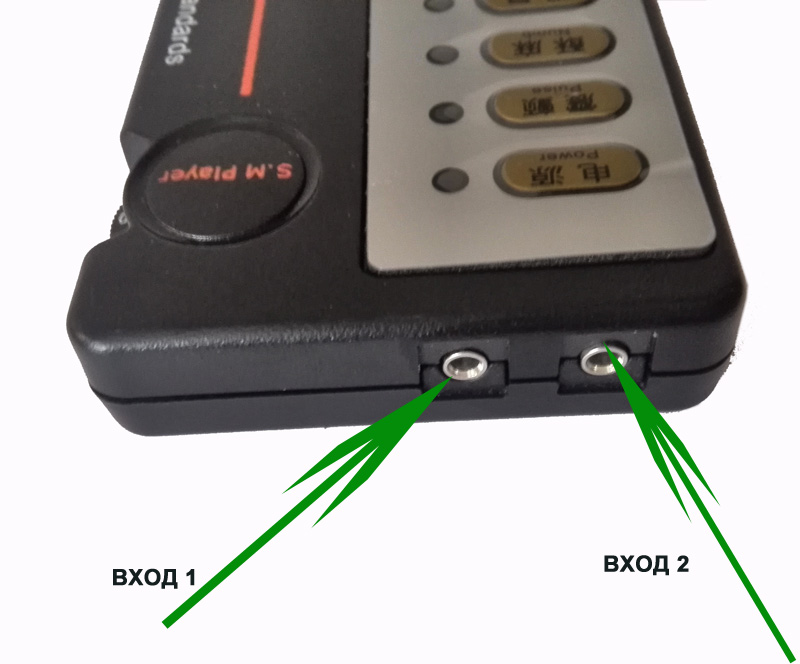 Последовательность включения электростимулятора и регулировка воздействияPower – Включение/выключение прибораPulse. Numb. Absorb  -  режимы электростимуляцииAuto – автоматическая смена режимовSM Player – регулировка силы токаAdjust – адаптивная подстройка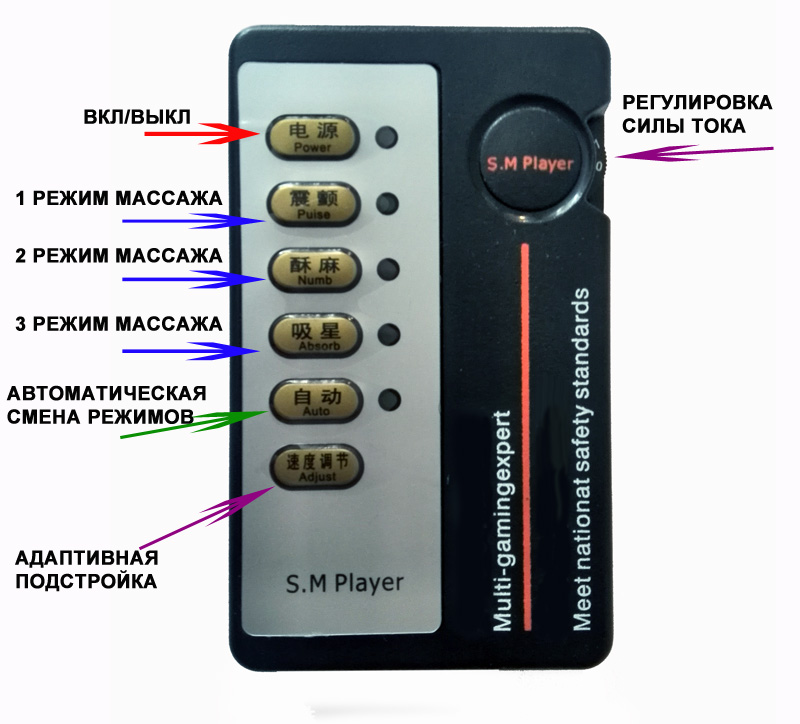 Установите электроды на точки для массажа (при необходимости отрегулируйте нужную окружность электродов для ES-0002) и подключите их к соединительным проводам от ПУ. Установите SM Player  на «0» Для включения используйте кнопку Power. Выберите нужный режим Pulse. Numb. Absorb  или Auto. C помощью SM Player  установите комфортную степень массажа от минимального до максимального уровня.К приборам ES-0002. ES-0003 можно приобрести дополнительные насадки для второго канала электро стимуляцииПротивопоказания.Острый период после ишемических поражений тканей мозга, сердца (инсульты, инфаркты), лихорадочные состояния, в том числе сепсис, злокачественные новообразования, заболевания кожи, особенно в месте проведения стимуляции, тяжелые заболевания сердечно-сосудистой системы. Также противопоказано проведение электростимуляции при эпилепсии в силу возможного провоцирующего фактора. С осторожностью - при высокой чувствительности кожных покровов к электрическим импульсам.